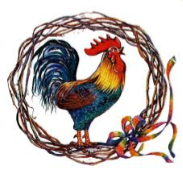 KoinoniaA multi-denominational Christian community that through prayer, fellowship, and sharing of common experiences helps individuals feel God's grace and sense God's purpose for their life.In feeling God's grace, ndividuals can focus on becoming more committed Christians seeking to bring Christ into their families,their churches, their work, and their communities.Northern Colorado KoinoniaLiving, Learning, Sharing;An Inspirational, Renewing,Retreat Experience Within aChrist-Centered Community“Be joyful in hope, patient in affliction, faithful in prayer”Romans 12:12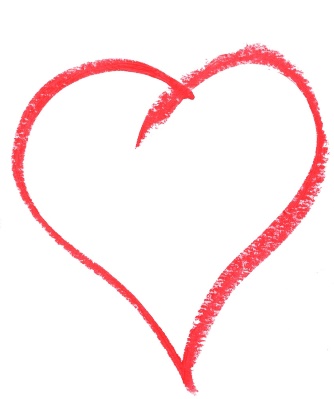 NorthernThe WeekendKoinonia is many things, but most of all it is an experience to be lived.The weekend is structured around a series of talks given by lay people and clergy. After each talk, there is a time of discussion in small groups. The talks provide thoughts for discussion and guidelines for life beyond the weekend.The weekend is filled with informal conversation, singing, worship, and laughter; but most of all it is filled with joy.AttendanceKoinonia is open to adult Christians of any age, sex, race, or denomination.Participants may be sponsored by anyone who has attended a Koinonia retreat or other similar Christian weekend.ColoradoThe CampNorthern Colorado Koinonia currently holds retreats semi-annually at Highlands Presbyterian Camp, near Allenspark, Colorado.After the WeekendKoinonians are encouraged to become active disciples of Christ in their homes, their churches, and their communities.Koinonia nurtures this process after the weekend through:Small Groups - Sharing groups that meet regularly to encourage members' spiritual growth.Ultreyas -Periodic reunions open to all Koinonians to share fellowship, food, worship, and singing.Newsletter -Updates the Koinonia community about future weekends, Ultreyas, prayer concerns, and upcoming events.KoinoniaOur PurposeIs to provide a Christ-centered environment that encourages individual Christians to expand their potential as followers of Christ.We believe in the power of prayer, and in the Trinity: the Father, the Son, and the Holy Spirit.Information and ApplicationsFor information and applications contact:Northern Colorado Koinonia c/o Wendy Wilson1022 S Summit View DrFort Collins, CO 80524970-2195383Or see us online at: NCKOINONIA.ORG